Повторяем правила по ПДДПобеседуйте с детьми:                  «Вопросы и ответы»Рассмотрите с ребенком картинку, обсудите какие правила дорожного движения он знает.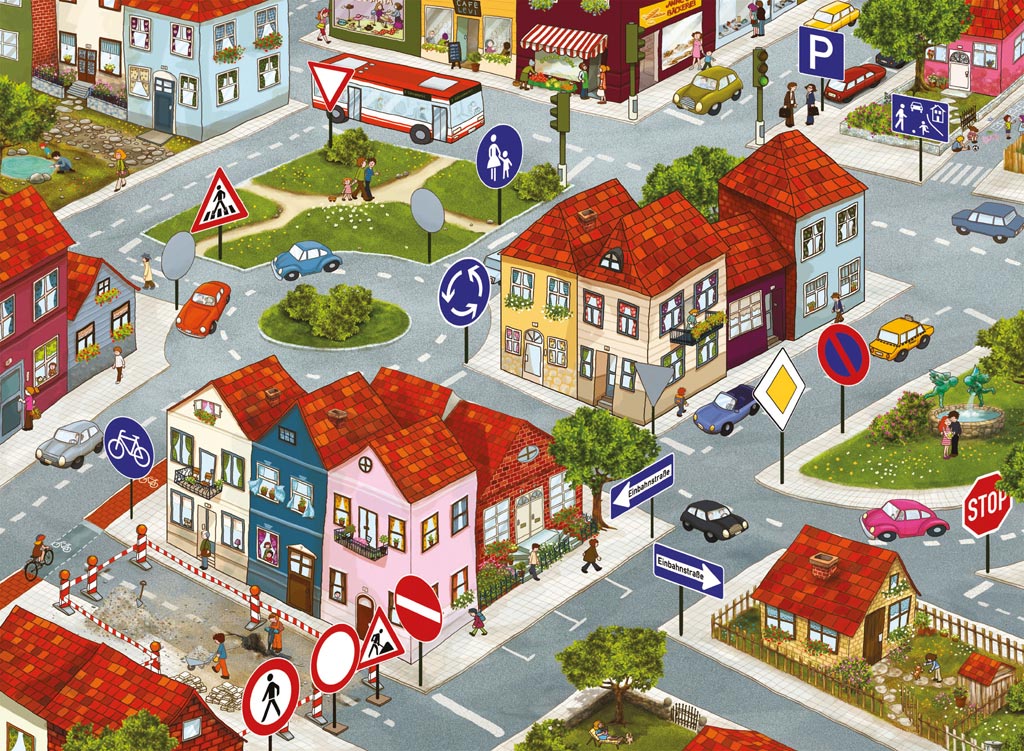 Вопросы:Из каких частей состоит улица? (дорога, тротуар)Где можно гулять детям? (во дворе, на детской площадке)Где люди ждут транспорт? (на остановке)Как нужно обходить автобус, троллейбус? (подождать, когда уедет !!!)Где можно переходить дорогу? (светофор, пешеходный переход)Назови сигналы светофора? На какой сигнал можно перейти дорогу? С кем можно переходить дорогу и как правильно? (со взрослыми)Как называют человека, управляющего машиной? (водитель)Из чего состоит машина? (кузов, кабина, колеса)Какими бывают дорожные знаки? (запрещающие, предупреждающие, знаки сервиса, информационные, указательные, предписывающие знаки)Назови виды транспорта? (пассажирский, воздушный, морской, наземный, грузовой и т.д.) Повторяем правила по ПДДИгра «Скажи наоборот»Взрослый начинает фразу, а ребенок заканчивает словом, противоположным по значению.Машина едет быстро, а автобус … (медленно)Шоссе широкое, а тротуар … (узкий)Жилой дом высокий, а остановка … (низкая)Асфальт на дороге черный, а полосы разметки на ней … (желтые и белые)По дороге едет машина грузовая, а на остановке стоит машина … (легковая)У трактора мотор работает громко, а у машины … (тихо)Красный сигнал светофора для пешехода гаснет, а зеленый … (загорается) «Собери предложение»	Составь предложение из слов.Машина, долго, ехать, дорога, по.Самолет, небо, летит, высоко, в.Шоссе, автомобиль, мчится, по.Едет, тропинка, по, велосипедист.Магазин, около, мотоцикл, остановился.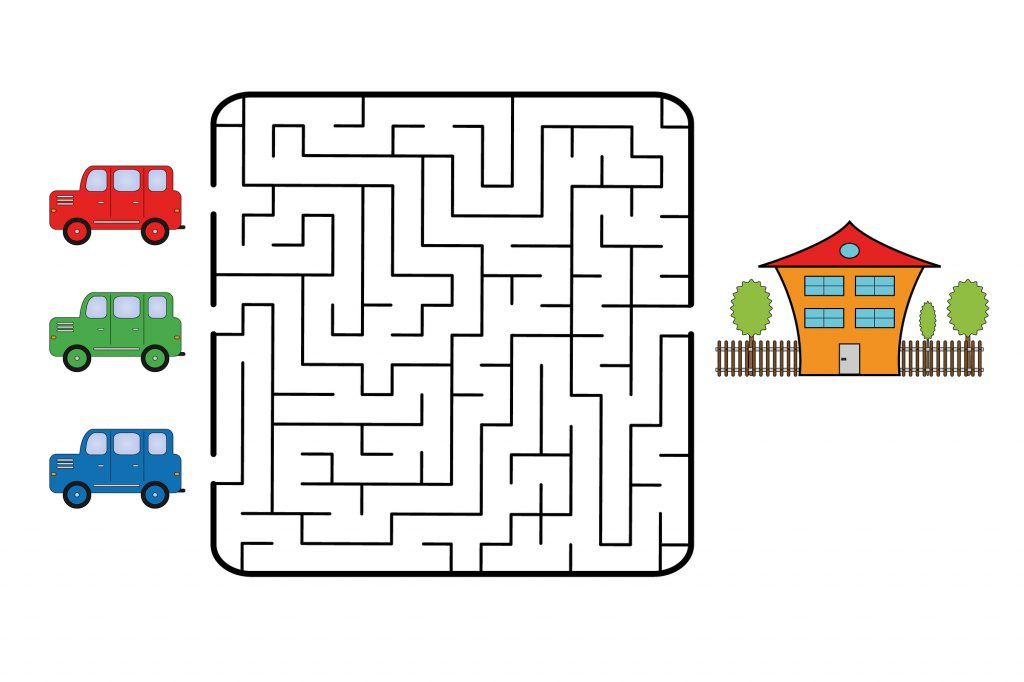 «Лабиринт»Повторяем правила по ПДДИгровое упражнение «Продолжи предложение»Взрослый начинает фразу, а ребенок заканчивает словом, противоположным по значению.На первом перекрестке случилась авария, потому что …Водитель затормозил у пешеходного перехода потому что …У светофора все машины затормозили, потому что …Дети долго не могли перейти дорогу, потому что …Водитель сигналил мальчику, потому что …Решите с ребенком ребус, отгадайте загадку.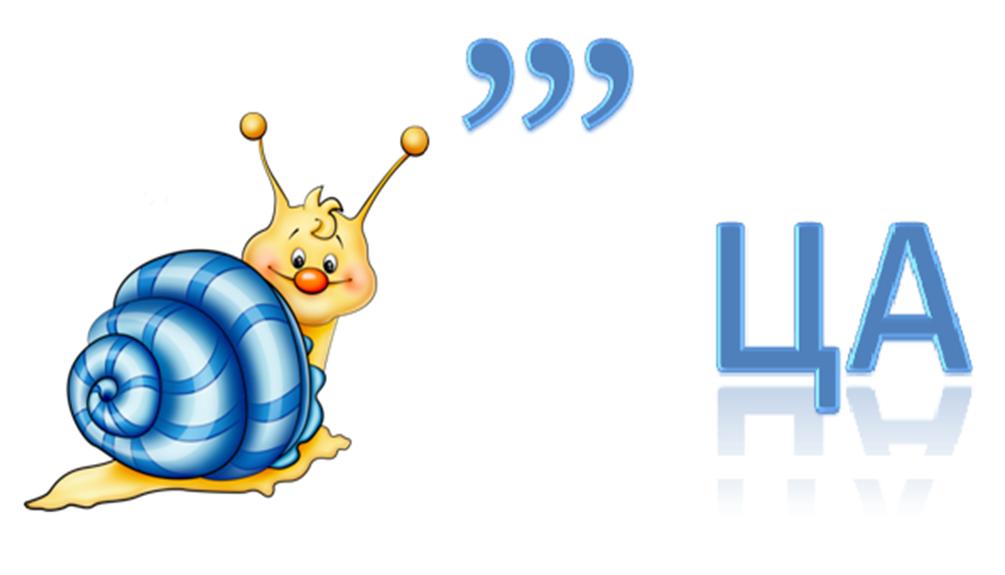 На обочинах стоят,Молча с нами говорят.Все готовы помогать, Главное – их понимать.	ДОРОЖНЫЙ …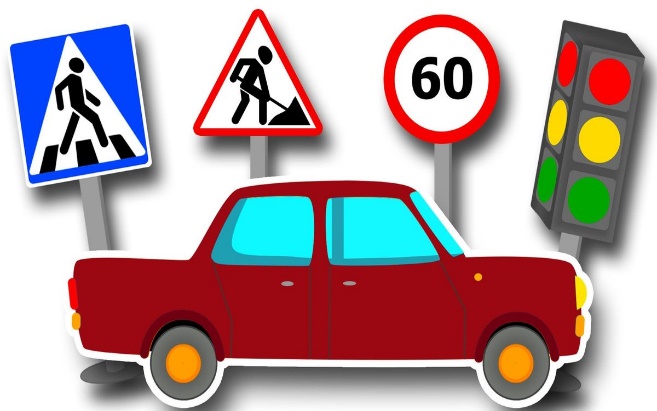                                                        Подготовили воспитатели МБДОУ ДС «Малыш» г. Волгодонск Повторяем правила по ПДДВыучим вместе с детьми:«Пешеход»Творим и вытворяем: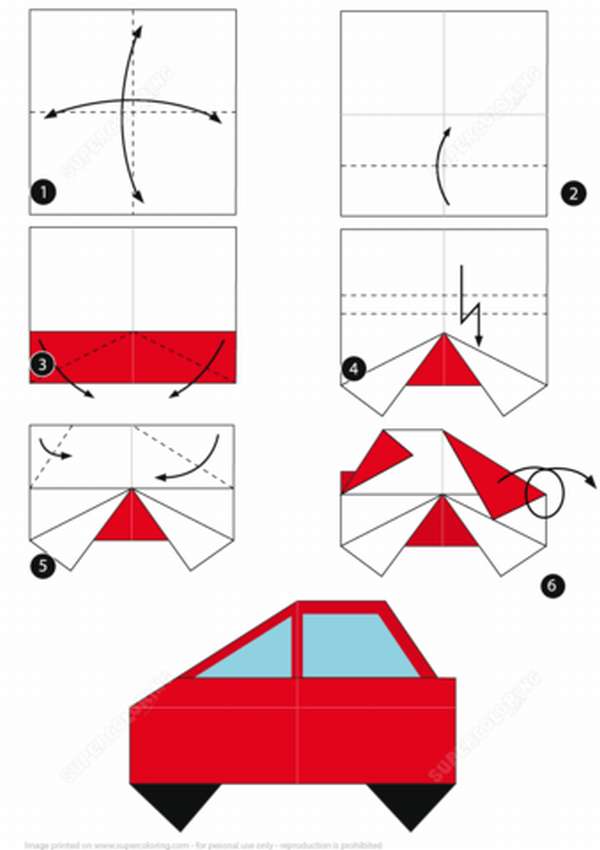 Отгадайте, кто идет?Ну, конечно, пешеход!Пешеходом станет каждый,Кто пешком пойдет в поход.Пешеходная дорожка От машин его спасет,Ведь ходить по той дорожкеМожет только пешеход!Я иду по тротуару, Здесь машинам по пути!Ну, а знаки мне подскажут, Где дорогу перейти.